EFEKTIVITAS PENERAPAN PEMBELAJARAN FISIKA BERBASIS E-LEARNING PADA MASA PANDEMI COVID-19 DI SMA SWASTA DWITUNGGAL TANJUNG MORAWA T.P. 2020/2021SKRIPSIolehDERMAN HULUNPM 171124010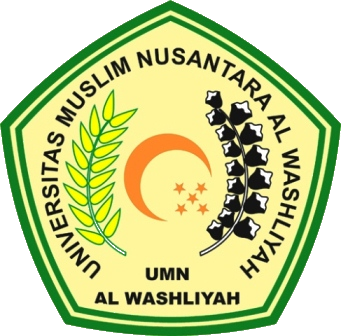 FAKULTAS KEGURUAN DAN ILMU PENDIDIKANUNIVERSITAS MUSLIM NUSANTARA AL-WASHLIYAH MEDAN2021